FAKULTAS KEGURUAN DAN ILMU PENDIDIKAN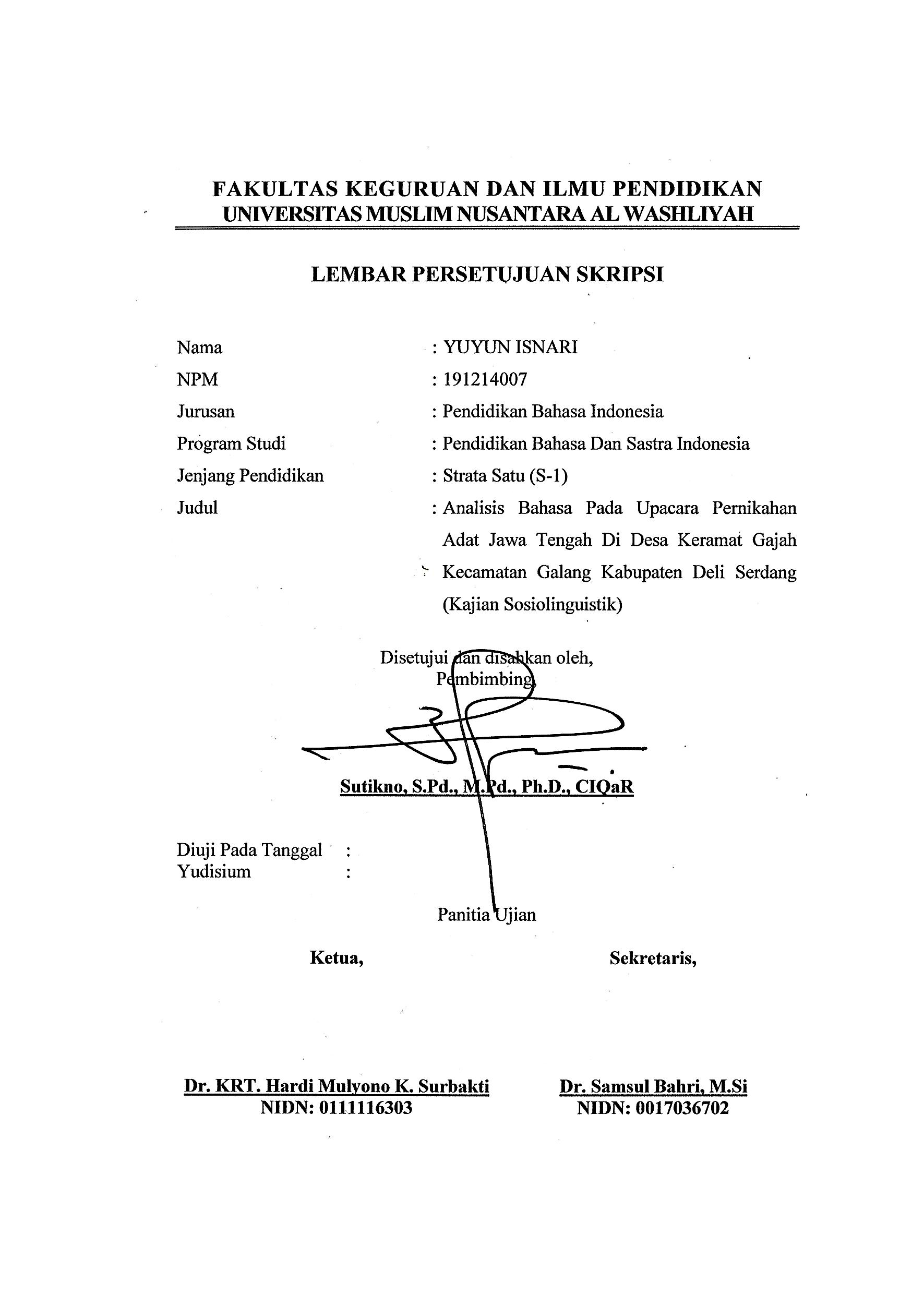 UNIVERSITAS MUSLIM NUSANTARA AL WASHLIYAHLEMBAR PERSETUJUAN SKRIPSINama	: 	YUYUN ISNARINPM	: 	191214007Jurusan	: 	Pendidikan Bahasa IndonesiaProgram Studi	: 	Pendidikan Bahasa Dan Sastra Indonesia Jenjang Pendidikan	: 	Strata Satu (S-1)Judul	:	Analisis Bahasa Pada Upacara Pernikahan Adat Jawa Tengah Di Desa Keramat Gajah Kecamatan Galang Kabupaten Deli Serdang (Kajian Sosiolinguistik)Disetujui dan disahkan oleh,Pembimbing,Sutikno, S.Pd., M.Pd., Ph.D., CIQaRDiuji Pada Tanggal	: Yudisium		:Panitia UjianKetua,Sekretaris,Dr. KRT. Hardi Mulyono K. SurbaktiDr. Samsul Bahri, M.SiNIDN: 0111116303NIDN: 0017036702